.Weight on Left, Start 16 counts in on vocals (15 seconds) V1  31.1.16  - Turning CCWS1.	Step Side Behind 1/4 Turn Step, Rock 1/2 Turn 1/2 Turn, Coaster Step, Ball Step, StepS2.	Basic Night Club L, 1/4 Turn Step Pivot 3/4, Behind 1/4 Turn Step, Pivot 3/4 Side Together**	[Restart on Wall 6]S3.	Basic Night Club R, Basic Night Club L, Forward Rock Turn Step, Step Pivot Step BallS4.	Step Back Coaster Step, Back 1/4 Turn Cross, 1/4 Turn 1/4 Turn Step, Rock 1/2 turn, 1/4 TurnTags:- 	After wall 2 (facing 6:00)After wall 5 (facing 9:00)#4 counts (Basic Night Club)Restart: On wall 6 ** (facing 9:00) Dance sections 1&2 then add two counts.Contact:  email: bill_larson@hotmail.comWildest Dreams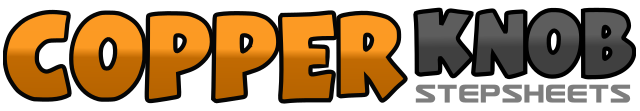 .......Count:32Wall:4Level:Intermediate NC2S.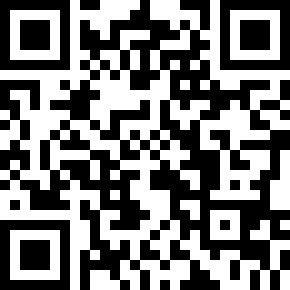 Choreographer:Bill Larson (AUS) - January 2016Bill Larson (AUS) - January 2016Bill Larson (AUS) - January 2016Bill Larson (AUS) - January 2016Bill Larson (AUS) - January 2016.Music:Wildest Dreams - Taylor Swift : (CD: 1989 - 3:40)Wildest Dreams - Taylor Swift : (CD: 1989 - 3:40)Wildest Dreams - Taylor Swift : (CD: 1989 - 3:40)Wildest Dreams - Taylor Swift : (CD: 1989 - 3:40)Wildest Dreams - Taylor Swift : (CD: 1989 - 3:40)........1Step R to side (dragging L up to R)2&3Step L behind R, turning 1/4 turn R Step forward onto R, Step L forward (3:00)4&5Rock back onto R, turning 1/2 turn L Step L forward (9:00), turning 1/2 turn L Step R back (3:00)6&7Step back on L, Step R beside L, Step L forward&Step R beside L8&Step L forward, Step R beside L1Step L to side (dragging R up to L)2&3Step R behind L, Rock forward onto L, turning 1/4 turn R Step forward onto R (6:00)4&5Step L forward, Pivot 1/2 turn R, (12:00) turning 1/4 turn R Step L to side (3:00)6&7Step R behind L, turning 1/4 turn L Step L forward (12:00) Step R forward onto R&Pivot 1/2 turn L, (6:00)8&turning 1/4 turn L Step R to side (3:00) Step onto ball of L beside R (prepare to push off ball of foot)1Step R to side (dragging L up to R)2&3Step L behind R, Rock forward onto R, Step L to side (dragging R up to L)4&5Step R behind L, Rock forward onto L, Step R forward6&7Rock back onto L, turning 1/2 turn R Step R forward (9:00) Step forward on L&Pivot 1/2 turn R, (3:00)8&Step L forward, Step onto ball of R beside L (prepare to push back)1Step back on L (dragging R up to L)2&3Step back onto R, Step L beside R, Step R forward4&5Rock back onto L, turning 1/4 turn R Step R to the side, Cross / Step L over R (6:00)6&7turning 1/4 turn L Step back on R (3:00), turning 1/4 turn L Step L to side (12:00) Step forward on R&Rock back onto L8&turning 1/2 turn R Step forward on R, turning 1/4 turn R Step L to the side (9:00)1,2&Step R to side (dragging L up to R), Step L behind R, Rock forward onto R3,4&Step L to side (dragging R up to L), Step R behind L, Rock forward onto L1-2Step/Rock R to side, Rock / Sway weight onto L then Restart dance (facing 12:00)